Alrek infoAlrek på UiB web: https://www.uib.no/alrekhelseklynge
Alrek info på IGSNytt: https://igsnytt.w.uib.no/alrek/ Vi vil at alle skal føle seg velkommenGjennom hele prosessen har vi vært opptatt av å lage et bygg som studenter og besøkende skal føle seg velkommen i. Vi håper dere vil oppfordre studentene til å bruke de sosiale sonene både rundt undervisningsrommene i underetasjen, i inngangspartiet og i etasjene oppover. Ta godt imot studenter og besøkende som vil bruke fellesarealene uansett hvor i bygget de dukker opp. Vi ønsker oss liv og røre og studentkontakt! Byggets åpningstiderAlarm følger UiB standard:Mandag – fredag: AV kl. 06:00, PÅ kl. 23:00Lørdag: AV kl. 08:00, PÅ kl. 18:00Søndag: Alarm PÅ Ytterdører følger UiB-standard og er åpne i kontortiden: 
Sommer: 08:00-15:00 (15.mai-15. september). 
Vinter: 08:00-15:45. 
Utenom disse tidene benyttes kort og kode.Dørene inn til kontorfløyene er åpne mandag-fredag kl. 08:00-15:30. Ellers må det benyttes kort og kode. 
Dette er avklart med kortsenteret.Spørsmål til administrasjonenAdministrasjonen sitter i 8-personslandskap og ønsker gjerne at du bruker dette teamet: Team for IGS for å kontakte oss: Dersom du har spørsmål som kan gjelde flere, eller saker du ønsker å informere ansatte om legg det ut i Teamet.Dersom du ønsker å møte administrasjonssjefen eller en i administrasjonen: Send oss en chatmelding på Teams først, så kan vi avtale noe og du slipper både bomtur og å forstyrre andre som sitter i landskapet og jobber.Dersom du ønsker å spørre administrasjonen om noe, men er usikker på hvem du skal spørre, send e-post til: admigs@uib.no. 
Dette er administrasjonen:
https://www.uib.no/igs/90317/administrasjonen-ved-igs.
Det vil være en bemannet ekspedisjon i fellesarealet utenfor fløyen vår i 4D som du er velkommen til å besøke mellom kl. 12-14 hver dag. Der tar vi imot spørsmål om alt mulig. Ellers er det selvfølgelig «lov» å komme oppom, men vi ser dessverre at vi har blitt mindre effektive nå fordi flere henger seg på og blir lett engasjert i ulike problemstillinger som dukker opp her. Vi har med andre ord sett behovet for en liten regulering.Alrek IT-info om brukerstøtte, møtebooking, m.m.Les mer her! Nyhetsartiklene om Alrek på UiB-webHusrådet: Disse skal sørge for fellesskap og arbeidsmiljø i Alrek-bygget Sommerhilsen fra påtroppende klyngekoordinatorNorrøn mytologi og lokalgeografi har gitt navn til nye undervisnings- og møteromNaturens farger på det nye Alrek-byggetAlrek helseklynge - smitterisiko og avstandEiendomsavdelingen har gitt oss følgende oppsummering med hensyn til arbeidsplasser i Alrek helseklynge: Det er 2 meter mellom arbeidsplassene i landskapet og er ikke behov for spesielle tiltak der. Bildet vedlagt er ganske illustrerende. I de sosiale sonene av ulike slag, er det de samme utfordringer som i alle andre bygg – vi må holde 1 meter avstand der vi oppholder oss.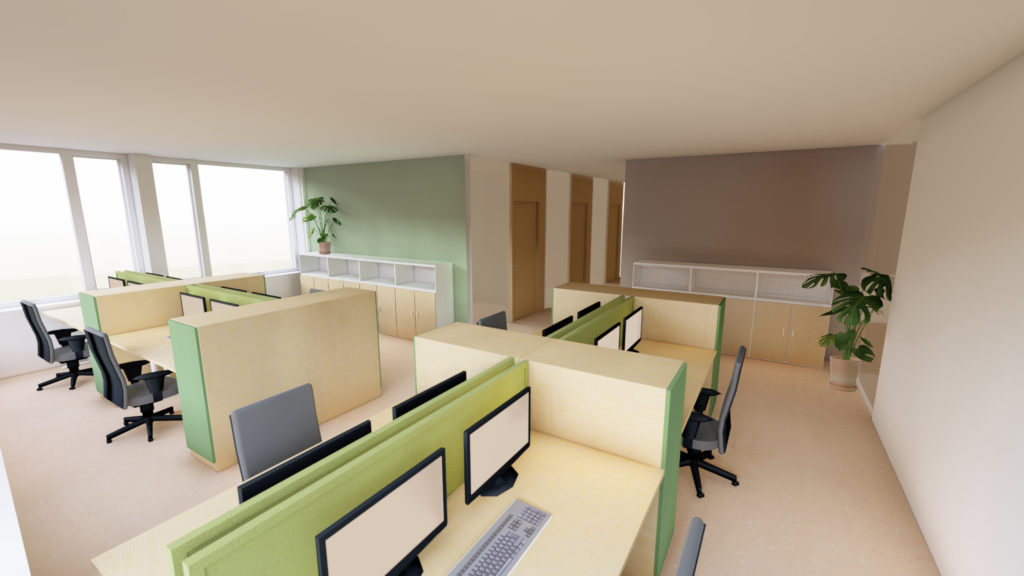 Problemer med driftAlle problemer med drift, mangler og lignende kan meldes inn av hver enkelt til Lydia via denne lenken: https://www.uib.no/foransatte/17326/behovsmelding-bygningsdrift-lydia Velg kategori -Drift, Transport eller Renhold etter behov. 
IGS Friday jogThe IGS Friday jog is a great possibility to get to know your colleagues better and get better health at the same time. Fridays 12:00. Meet outside Alrek (near bike shed).Just remember that because of the corona situation we are only allowed to shower one at the time. So keep one meter distance in the shower line after the jog.
Ventilasjon i byggetDe justerer for tiden ventilasjonssystemet i bygget slik at temperatur og klima i kontorene vil ikke være ferdig regulert før 1. september, eller til og med ikke før desember/jul. Se “Problemer med drift”. 
Vinduskarmer og dekoreringVinduskarmene er skjøre, så vi kan ikke sette potteplanter/vaser eller andre fuktige flasker/glass i dem da det vil etterlate seg flekker. 
Møterom i Alrek Møterommene har fått navn etter lokale steder i turområdene rundt Alrek. Rommene må bestilles av møteleder i Outlook. Se mer informasjon om møterommene og deres kapasitet under.  ALREK – MØTEROM, SEMINNAROM OG AULANB! Halv kapasitet med Corona restriksjoner.SEMINARROM/AULAPlan 0								Antall personer0A15 	Hugin		Seminarrom 1				500B14 	Munin		Seminarrom 2				500B20 	Midgard	Aula					120 (50 ved gruppeoppsett)0H17	Edda		Seminarrom 3				20 ved manuellterapi/ 50 stoler med skriveklaffMØTEROMPlan 00B15	Brakhaugen		Møterom			80E19	Langelia		Møterom/Hvilerom		3/1 	Sofa og en lenestol 	0E20	Grønetua		Møterom			40H3	Smågimle		Møterom			80I3	Stormfuglen		Møterom			80J3	Vardegga		Møterom			20Plan 11G3	Soleibakkane		Møterom			81G4	Tindebekken		Møterom			61J17	Bukkebotn		Møterom			8Plan 22F6	Stallalia			Møterom			42F7.1	Bogstien		Møterom			42F8	Renneberget		Møterom			82F9	Koftebrotet		Møterom			82F13	Lørdagsknausen	Møterom			82F15	Tarlebø			Møterom			242F16	Moltebærknausen	Møterom			6Plan 33F6	Langenipen		Møterom			43F7.1	Langetoen		Møterom			43F9	Hardbakka		Møterom			163F13	Solhaugen		Møterom			83F15	Borgaskaret		Møterom/Undervisningsrom 	28	3F17.1	Fjellsol			Møterom			4Plan 44F6	Aksla			Møterom			44F7.1	Rusta			Møterom			44F8	Knatten			Møterom			84F9	Gråberget		Møterom			84F13	Utsikten		Møterom			94F15	Garpeklubben		Møterom/Ino-lab		15 – 30		Åpent mot gangsone4F16	Langskora		Møterom			4